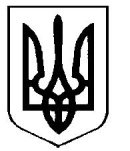 УкраїнаВерховинська селищна рада Верховинського району Івано-Франківської областівосьмого скликання двадцять третя   сесіяРІШЕННЯвід 15.12.2022 року          			                                                  с-ще Верховина№329-23/2022Про затвердження Програми підтримки засобів масової інформації – редакції літературно-мистецького альманаху «Писанка» на 2023 – 2025 роки       Відповідно до  п. 22 ст.26, 61, 64 Закону України   «Про місцеве самоврядування в Україні», з метою створення належних умов для підвищення ефективності діяльності місцевого самоврядування, селищна радаВИРІШИЛА:Затвердити Програму підтримки засобів масової інформації – редакції  літературно-мистецького альманаху  «Писанка» на 2023 – 2025 роки (додається).Відділу  бухгалтерського  обліку  і  звітності  виконавчого  апарату  селищної   ради (М.Кермощук) забезпечити фінансування заходів, передбачених Програмою підтримки засобів масової інформації – редакції літературно-мистецького альманаху «Писанка» на 2023 рік.3.Контроль за виконанням цього рішення покласти на постійну комісію з питань соціального захисту, фінансів, бюджету, планування соціально-економічного розвитку, інвестицій, міжнародного співробітництва та у справах учасників АТО (Я. Стефурак).Селищний голова                                                        Василь МИЦКАНЮКСекретар ради                                                              Петро АНТІПОВПРОГРАМАпідтримки засобів масової інформації  –  редакціїлітературно-мистецького альманаху «Писанка»на 2023 – 2025 рокиВерховина 2022 рікПРОГРАМАпідтримки засобів масової інформації  –  редакціїлітературно-мистецького альманаху «Писанка»на 2023 – 2025 роки1.Загальні положенняПрограми підтримки засобів масової інформації – редакції літературно-мистецького альманаху «Писанка» на 2023 – 2025 роки є однією із невід’ємних складових  цілісної  Комплексної  Програми збереження та подальшого поступу  матеріальної і духовної культури гуцулів, розвитку духовних оберегів Гуцульщини.           Програма розроблена Верховинською селищною радою та редакцією альманаху «Писанка» відповідно до Конституції України, законів України «Про місцеве самоврядування в Україні» «Про інформацію» «Про друковані  засоби  масової  інформації (пресу) в  Україні», « Про державну  підтримку  засобів масової інформації та  соціальний  захист  журналістів», «Про державні цільові програми», Бюджетний кодекс України.          Програма спрямована на пропагування на сторінках альманаху «Писанка» збереження і розвитку самобутньої етнокультури та духовності Гуцульщини, народних традицій і побуту, підтримки народної творчості та прикладного мистецтва, задоволення духовних потреб жителів краю, консолідацію суспільства на основі народних традицій.Автентика Гуцульщини має бути збережена і розвиватися в унісон з національною культурою, духовною складовою, українським кінематографом, музичним мистецтвом Гуцульщини та України – українською естрадною піснею, рідним українським словом, а також гуцульською говіркою – народною гуцульською розмовною мовою предків-гуцулів.                                   ІІ. Мета та основні завдання програми	Метою Програми є:- відродження гуцульського етносу, культурно-мистецьких, духовних цінностей Гуцульщини, збереження та передача нащадкам культурно-мистецької автентики;- всебічне висвітлення га сторінках альманаху «Писанка» культурно-мистецького, літературно-просвітницького процесу на Верховинщині та Гуцульщині в цілому.Завданням Програми є:– пропагування на сторінках альманаху «Писанка» збереження та примноження матеріальної і духовної культури гуцулів, національно-християнських цінностей;– продовження літописання історії Гуцульщини, пропагування книг на гуцульську тематику про історію рідного краю, його видатних людей та легендарних героїв, борців за волю і незалежність Самостійної, Соборної України;–  формування іміджу Міжнародного автентико-просвітницького центру Гуцульщини у Верховині;        Ш. Очікувані результати виконання районної програми:	- випуск повноколірного видання літературно-мистецького альманаху «Писанка» тиражем 1000 примірників щорічно;пропагування на сторінках альманаху матеріальної і духовної культури етнічного регіону Гуцульщини; пропагування унікальної мистецької автентики предків-гуцулів та творчих народних самодіяльних колективів сьогодення; збереження, примноження та популяризація духовно-мистецьких, християнських цінностей – традицій, звичаїв та обрядів, історико-культурної спадщини Верховинщини, Гуцульщини, легендарних історичних постатей краю, борців за волю та незалежність України;	- пропагування народного декоративно-ужиткового мистецтва, майстрів-народних умільців Гуцульщини;- пропагування літературних творів письменників Гуцульщини та книг письменників і поетів про Гуцульщину;         - безоплатне забезпечення літературно-мистецьким альманахом «Писанка» бібліотек, навчальних закладів, депутатів.                                        ІV. Фінансове забезпечення програмиФінансування Програми здійснюється відповідно до чинного законодавства України в межах асигнувань, передбачених бюджетом Верховинської селищної ради. Видатки на підтримку заходів Програми, які будуть здійснюватися на виконання Програми, передбачаються у бюджеті Верховинської селищної ради на 2023-2025 роки. Заходи та відповідне фінансування затверджуються на сесії селищної ради на кожен наступний рік.                            V.  Правове забезпечення ПрограмиПідготовка та реалізація Програми здійснюється відповідно до рішення Верховинської селищної ради від ______ грудня 2023 року.                                   VІ.  Термін проведення звітностіЗвіт про виконання програми підтримки засобів масової інформації  –  редакціїлітературно-мистецького альманаху «Писанка» на 2023 – 2025 роки здійснюється щороку.                           VІ.  Контроль за виконанням ПрограмиКонтроль за виконанням заходів Програми здійснює селищна рада.Поточний контроль за ходом реалізації  Програми здійснює постійна комісія селищної ради з питань соціального захисту, фінансів, бюджету, планування соціально-економічного розвитку, інвестицій, міжнародного співробітництва та у справах учасників АТО.                                                             ПАСПОРТПрограми підтримки засобів масової інформації  –  редакції літературно-мистецького альманаху «Писанка» на 2023 – 2025 роки          Секретар селищної ради                                                            Петро Антіпов                                                                                                  ПОГОДЖЕНО                                                                                                       Селищний голова                                                                                                                ________ В.Мицканюк     «__» _________ 2022 р.   ЗаходиПрограми підтримки засобів масової інформації  –  редакції літературно-мистецького альманаху «Писанка» на 2023 – 2025 рокина 2023 рік                 Секретар селищної ради                                                  Петро АНТІПОВПОГОДЖЕНО                                                                                                       селищний голова                                                                                                                  ________ В.Мицканюк«__» _________ 2022 р.                               ЗАТВЕРДЖЕНОрішенням  _________________ сесіїВерховинської селищної радивосьмого скликання №__________від _______________2022 року ПОГОДЖЕНО                                                                                                       Селищний голова                                                                                                                  ________ В.Мицканюк«__» _________ 2022 р.                               1Ініціатор розроблення програмиВерховинська селищна рада2Розробник програмиВерховинська селищна рада3Співрозробники програмиРедакція літературно-мистецького альманаху «Писанка»                        -4Відповідальні виконавці програмиВерховинська селищна рада5Учасники програмиРедакція літературно-мистецького альманаху «Писанка»6Термін реалізації програми2023-2025 р.7Перелік місцевих бюджетів, які беруть участь у виконанні програмиСелищний бюджет8Загальний обсяг фінансових ресурсів, необхідних для реалізації програми, всього, тис. грн.50,0 тис грн82023 рік50,0 тис грн. 82024 рік – 82025 рік – 8у тому числі:8.1кошти обласного бюджету, тис. грн.-8.2кошти селищного  бюджету, тис. грн.50,0 тис грн. 8.3інших джерел, не заборонених законодавством України -№п/п          Назва заходу      Дата проведенняПланові витрати (тис грн.)Відмітка про виконання    1.Засідання редакційної колегії альманаху «Писанка». Підбиття підсумків роботи за 2022 рік. Планування тематичних випусків альманаху «Писанка» на 2023 рік.Січень   –     2.Підготовка та літературне редагування матеріалів для випуску п’ятого номера альманаху «Писанка».Лютий -Березень     –    3.Макетування, коректура та літературне опрацювання оригіналів матеріалів п’ятого   номера альманаху «Писанка».  Здача п’ятого номера до друку у видавництво.Квітень-Травень    –    4. Фінансуванні випуску п’ятого номера альманаху «Писанка».Червень50, 0    5.Проведення презентації п’ятого номера альманаху «Писанка» у Верховині.Липень -серпень –     6.Підбиття підсумків роботи за 2023 рік. Планування тематичного випуску альманаху «Писанка» на 2024 рік.Серпень-вересень     –    8Збір матеріалів для наступного шостого номера  літературно-мистецького альманаху «Писанка»Жовтень-грудень      –